					ПРЕСС-РЕЛИЗ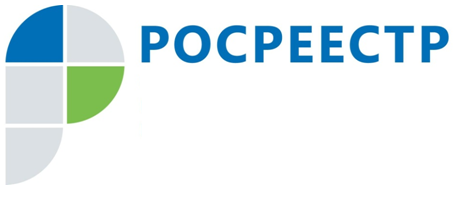 УПРАВЛЕНИЕ РОСРЕЕСТРА ПО МУРМАНСКОЙ ОБЛАСТИ СООБЩАЕТОб итогах государственного земельного надзора за 1 квартал 2021 года на территории г. Кандалакша, г. Полярные Зори, Терского и Ковдорского районовЗа 1 квартал 2021 года земельные инспекторы Кандалакшского межмуниципального отдела Управления Росреестра по Мурманской области провели на подведомственных территориях (г. Кандалакша, г. Полярные Зори, Терский и Ковдорский районы) 83 проверки соблюдения требований  земельного законодательства РФ и 47 административных обследований участков, выявлено 68 нарушений, что в 3 раза  превысило показатель за аналогичный период 2020 года. Начальник Кандалакшского межмуниципального отдела Ольга Онишина отметила, что 59% выявленных нарушений связано с отсутствием оформленных прав на используемые земельные участки,  31% нарушений выявлено по причине невыполнения владельцами участков в установленный срок предписаний государственного земельного надзора.Владельцам участков нужно помнить, что самовольное занятие земли является правонарушением, за которое КоАП РФ предусмотрена ответственность в виде наложения административного штрафа. За 1 квартал 2021 года к ответственности было привлечено 9 правонарушителей  и наложено штрафов на общую сумму 105,5 тысяч рублей. Ознакомиться с планами проведения проверок государственного земельного надзора все заинтересованные лица могут на официальном сайте Росреестра  https://rosreestr.gov.ru/site/ по региону Мурманская область, в разделе Открытая служба/Проведение проверок.Земельные инспекторы рекомендуют: если вы включены в план проверок, то можете самостоятельно подготовиться к проверке. Для этого необходимо удостовериться:- оформлены ли у вас правоустанавливающие документы на земельный участок;- соответствует ли фактическое использование земли виду разрешенного использования, указанному в правоустанавливающих документах на землю;- соответствует ли используемая площадь земельного участка площади, указанной в правоустанавливающих документах и в сведениях Единого государственного реестра недвижимости.За консультацией по вопросам оформления документов на землю можно обратиться в Кандалакшский межмуниципальный отдел Управления Росреестра по Мурманской области по телефонам: 8 (81532) 7-27-30; 8 (81533) 9-72-80.Просим об опубликовании (выходе в эфир) данной информации (с указанием ссылки на публикацию) уведомить по электронной почте: polzori@r51.rosreestr.ruКонтакты для СМИ: Акимова Елена Аркадьевнател.: (881532) 7-27-30